งานอำนวยการ 19 มี.ค. 2567	        เมื่อวันที่ 19 มีนาคม 2567 พันตำรวจเอก สมศักดิ์  ทองเกลี้ยง ผู้กำกับการสถานีตำรวจภูธรกมลา ได้มอบเกียรติบัตรสำหรับข้าราชการตำรวจที่ปฏิบัติงานดีเด่น แต่ละสายงาน และ มอบโล่ เพื่อใช้ในการปฏิบัติหน้าที่ 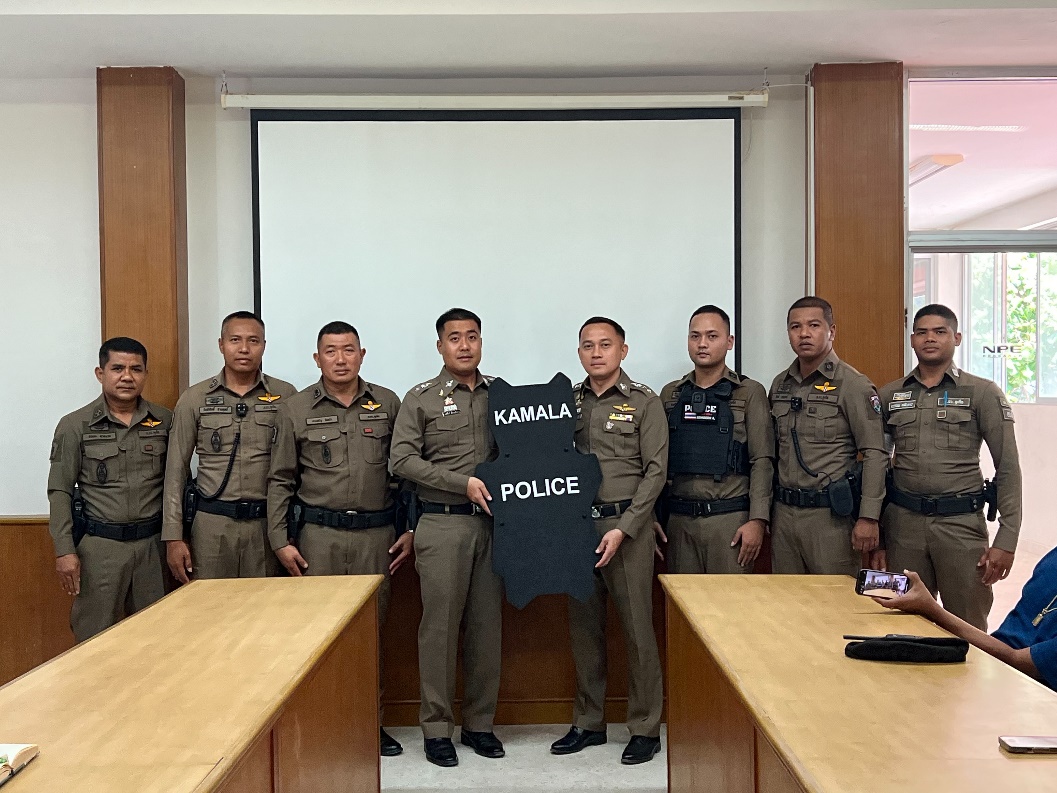 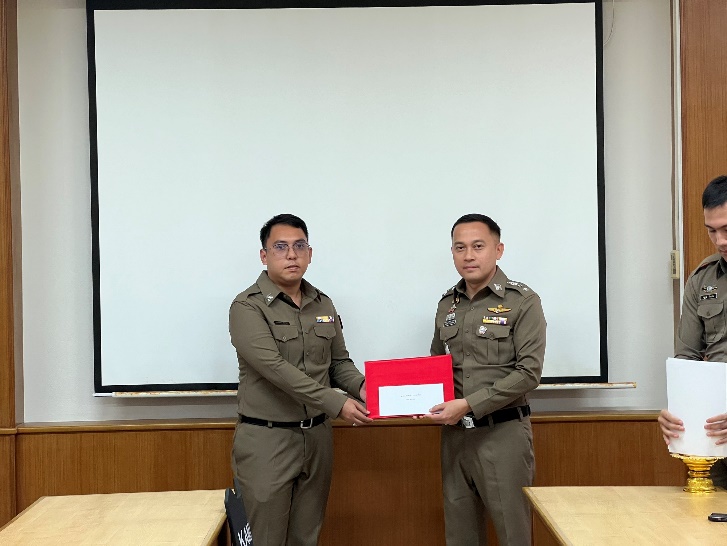 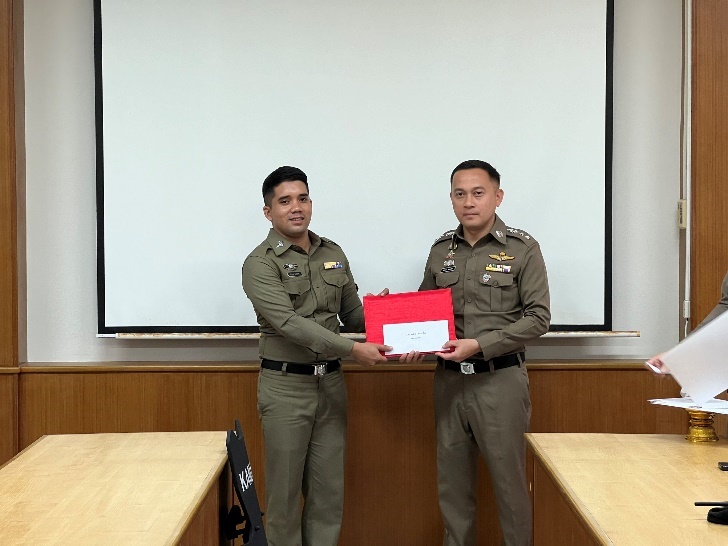 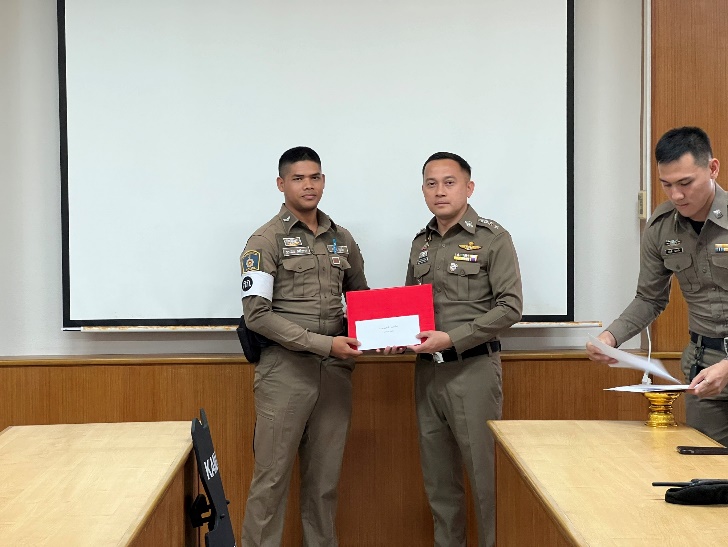 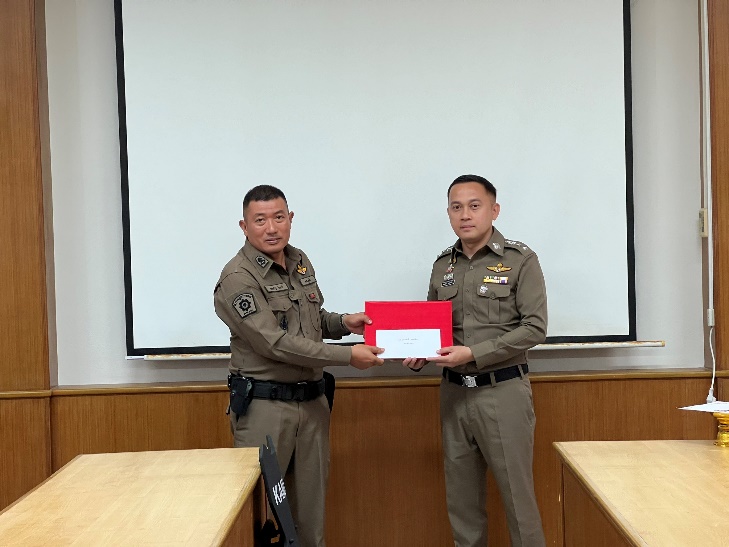 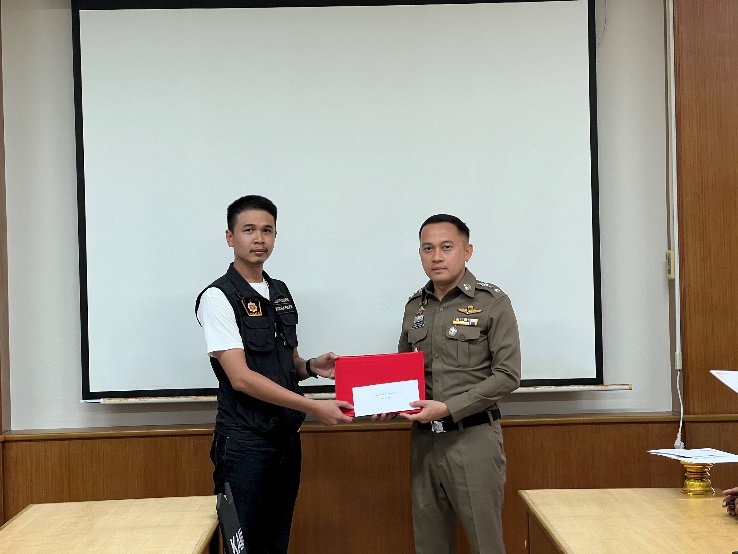 